МЕТОДЫ ВИЗУАЛИЗАЦИИ1. Имеются данныеДля указанных данных построить диаграмму следующего вида: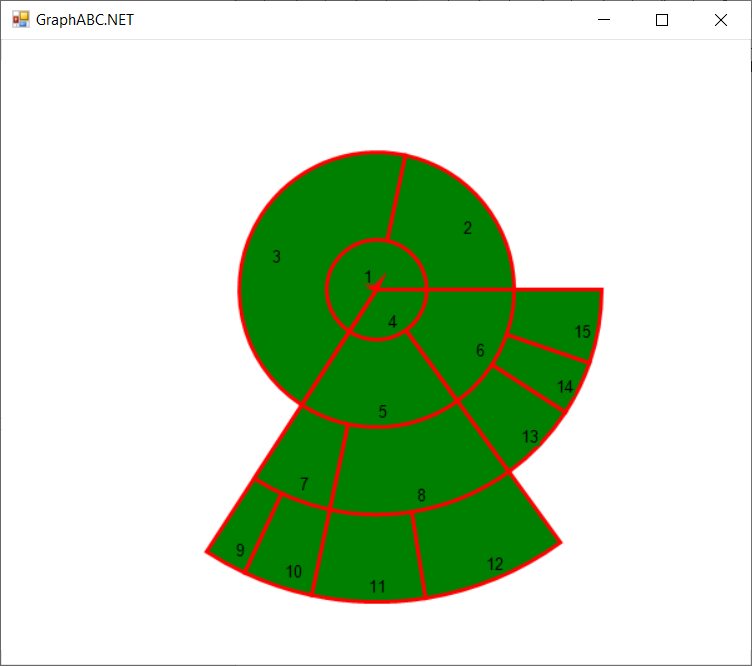 2. Для данных примера 1 визуализировать граф отношений между объектами.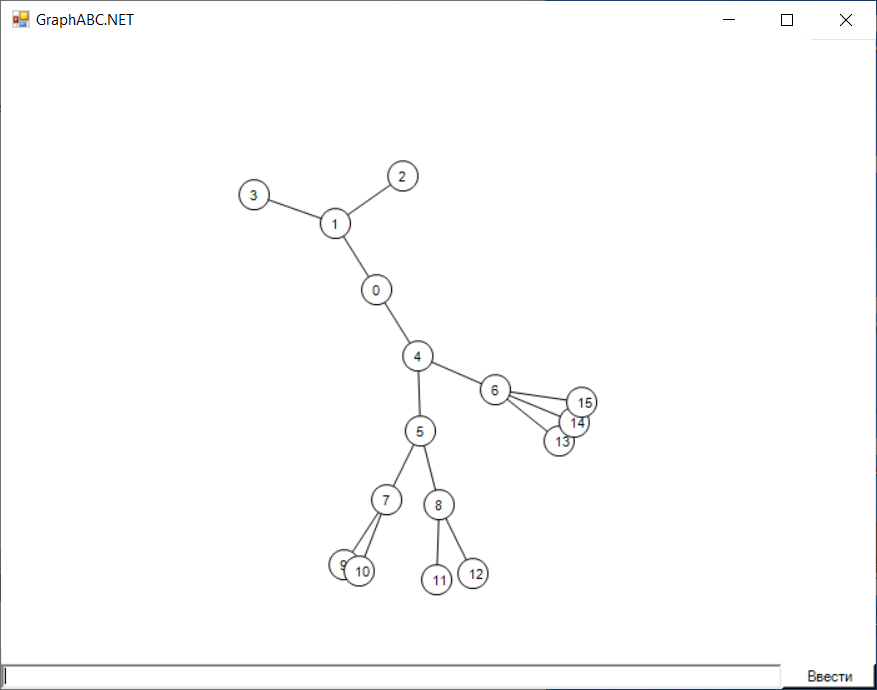 3. Для данных примера 1 визуализировать  дерево отношений между объектами.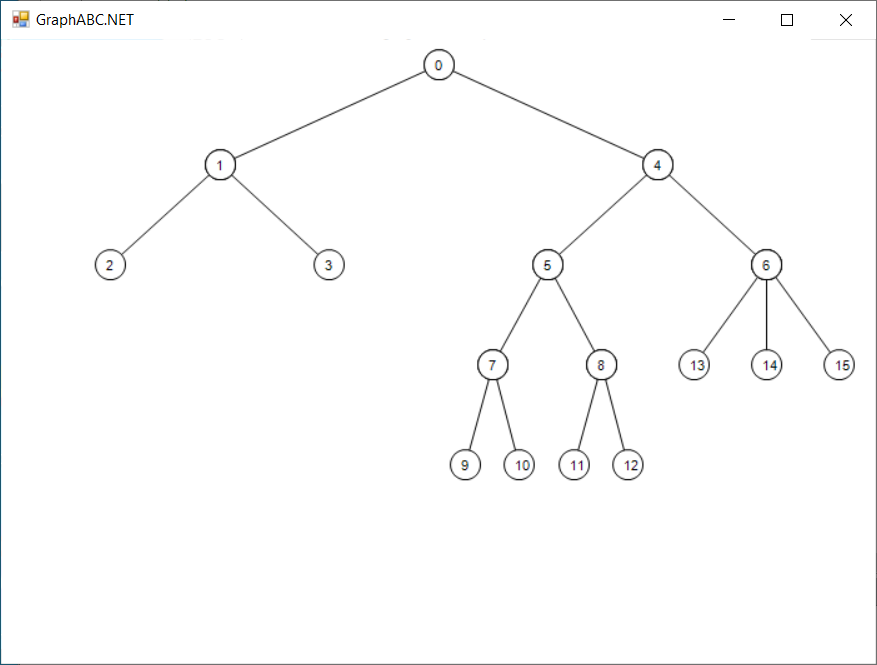 4. Имеются некоторые данные. Например =(12,14,6,10,16). Обеспечить их визуализацию в виде следующей диаграммы. В стандартной круговой диаграмме угол сектора пропорционален значению переменной. В данном случае не только угол, но и радиус сектора зависит от значения переменной.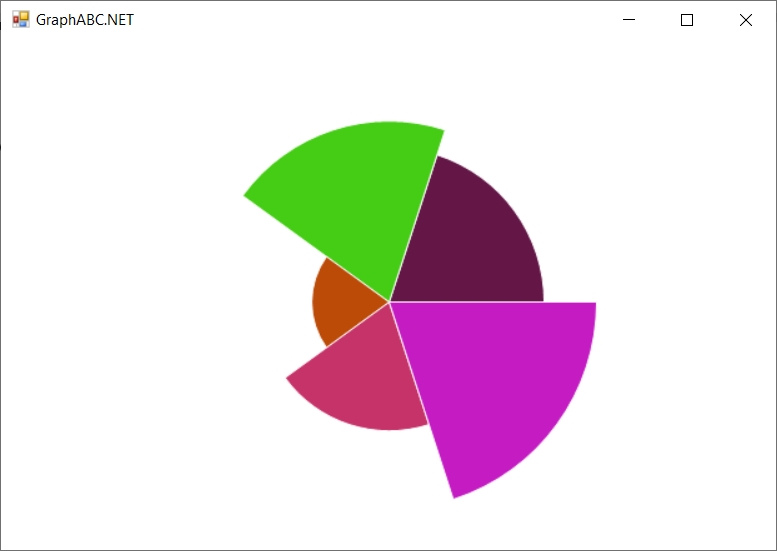 5. Диаграмма «план – факт»Это наглядные прямоугольники, соединяющие попарно точки графиков плана и факта на нашей диаграмме. Причем их цвет зависит от того, выполнили мы план или нет, а размер показывает - на сколько: 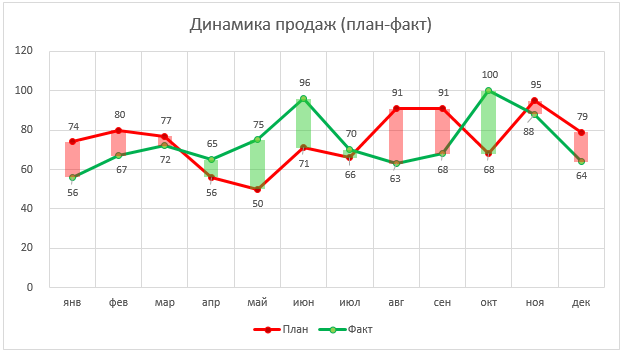 6. Сегментная карта. Яркость фрагмента зависит от значения этого фрагмента. В данном случае – численность населения (численность населения районов Чувашии). 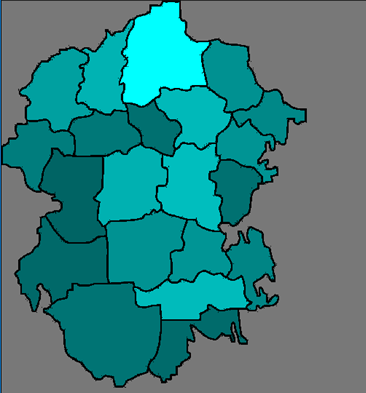 7. Гистограмма на карте. Высота столбика пропорциональна численности населения.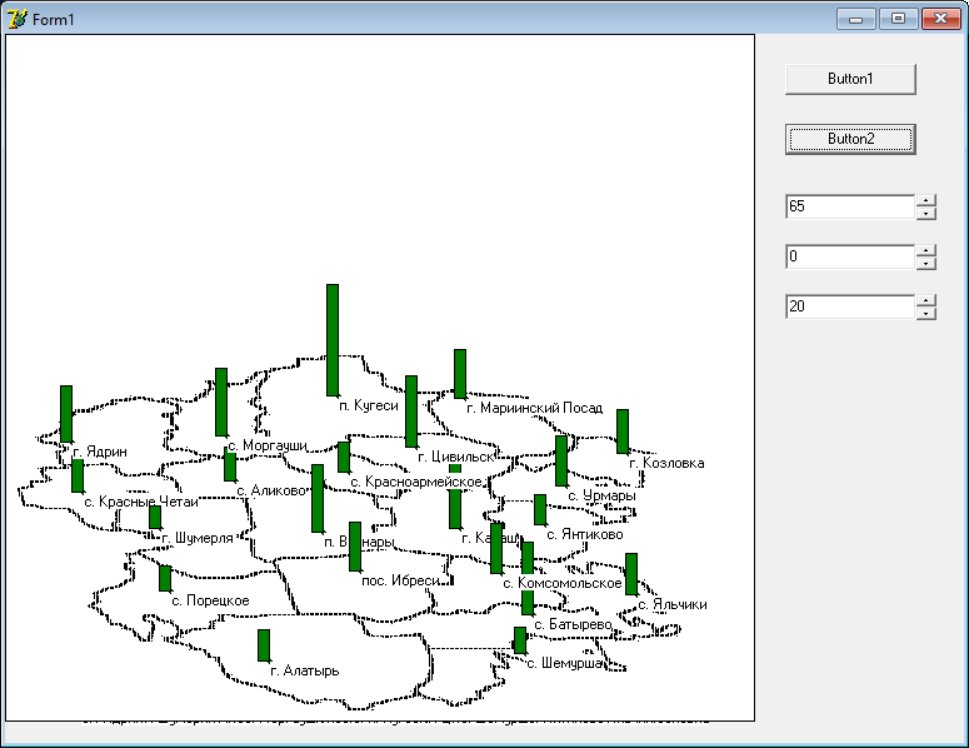 8. Тепловая карта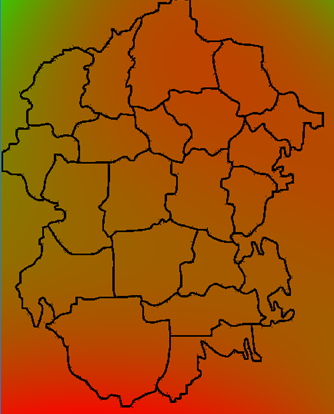 Численность населения районов Чувашии в виде тепловой карты9. Линии уровня на карте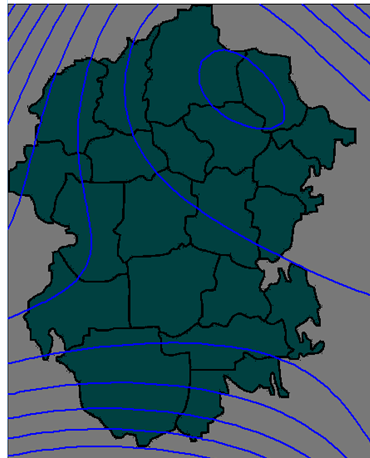 Численность населения районов Чувашии в виде линий уровня10. Тепловая карта для плотности автомобильных дорог ЧР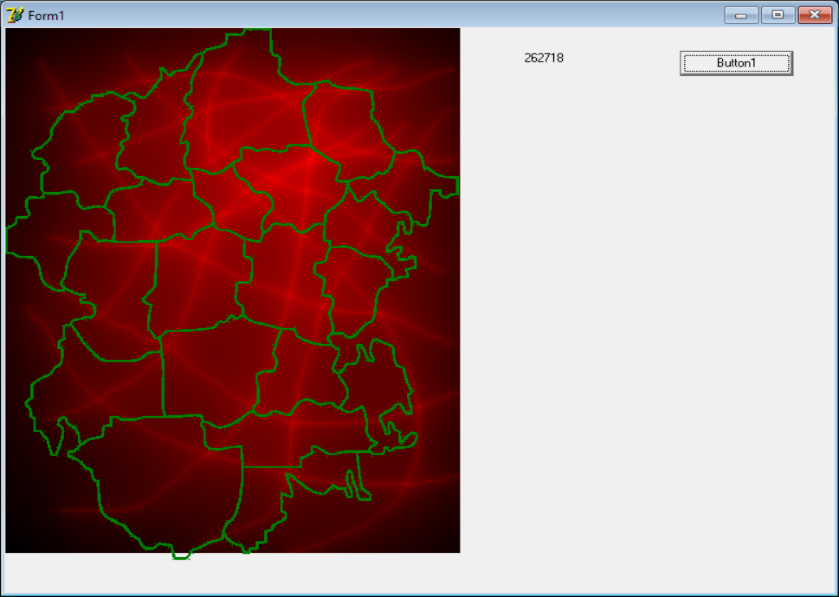 11. Сравнение распределений. Данные о численности мужчин и женщин разного возраста.12. Имеются данные по продаже автомобилей разных марок в городах России.Обеспечить динамическую визуализацию данных для попарного сравнения продаж в разных городах в виде лепестковой диаграммы. Примерный интерфейс: - имеются два раскрывающихся списка с перечнем городов;- после выбора некоторого города в каждом списке строится диаграмма следующего вида.13. Круговая диаграмма на карте - объем промышленного производства/объем с/х производства.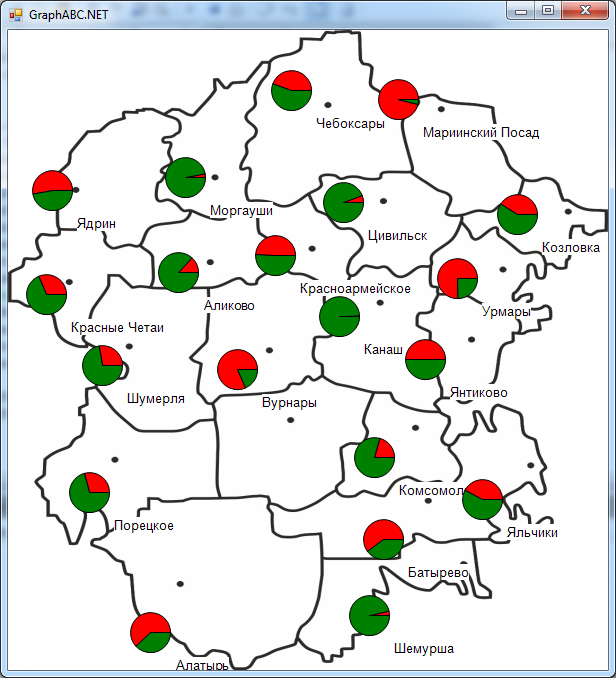 14. Сотовые вышки. Известны координаты на местности N сотовых вышек (на рисунке красные точки; N=100).  Сигнал от вышек ослабевает обратноропорционально расстоянию от вышки. При этом сигналы от всех вышек складываются. Зона уверенной связи имеет место в том случае, когда сигнал больше 0,1 от максимального значения сигнала – на рисунке эта зона залита зеленым цветом.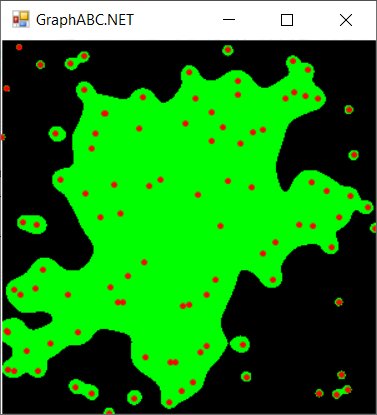 15. Реки. Для местности известна карта рек и ручьев. Влажность местности обратнопропорциональна расстоянию от реки. Влажность каждой точки есть сумма влажностей от влияния всех рек данной местности.  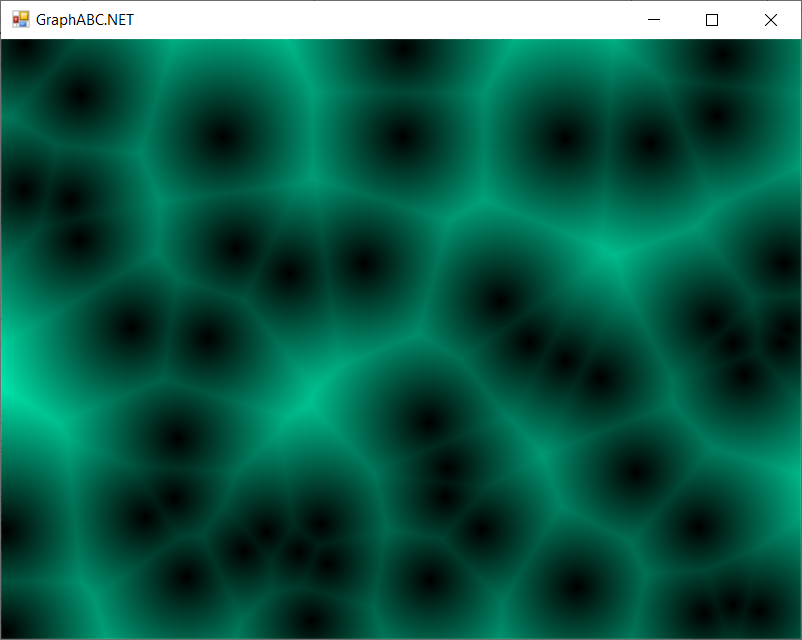 ТоварыОбъем выручкиКатегорииКатегорииКатегорииКатегории2.Холодильники123Бытовая техникаБытовая техникаБытовая техникаВсего3.Телевизоры251Бытовая техникаБытовая техникаБытовая техникаВсего9.Колбасы копченые127.Колбасные изделия5.Мясная продукция4.ПродуктыВсего10.Колбасы вареные217.Колбасные изделия5.Мясная продукция4.ПродуктыВсего11.Говядина348.Мясо5.Мясная продукция4.ПродуктыВсего12.Свинина428.Мясо5.Мясная продукция4.ПродуктыВсего13.Творог336. Молочная продукция6. Молочная продукция4.ПродуктыВсего14.Кефир226. Молочная продукция6. Молочная продукция4.ПродуктыВсего15.Молоко316. Молочная продукция6. Молочная продукция4.ПродуктыВсегоНазвания строкChevrolet CruzeFord FocusHyundai SolarisKia RioLada GrantaLada KalinaLada LargusLada PrioraRenault DusterVolkswagen PoloВладивосток3119305024302891331942323484339625522626Екатеринбург2634229327413069230531122190271831262999Казань2732231728462909253527712894277236702680Красноярск2513283525213327296727513036269821193384Москва3246365525073875394530152101212017272277Нижний Новгород3299238321893092311523722716224631922017Новосибирск2622248240462706227316542709320125653262Ростов-на-Дону3712339030172009315827164608312330752004Самара2960231526042684309829333833204130383211Санкт-Петербург2585284128932886373235202528315133392380